Música Clase N°2 del 23 al 27 de MarzoQueridos Estudiantes espero se encuentren bien en sus hogares y que la salud los acompañe, en esta guía cantaremos la canción del de azul con aplausos distinguiendo los sonidos entonándolos junto al videohttps://www.youtube.com/watch?v=RSuNOVAZsX0Una vez finalizado el video:1.- Realice un dibujo donde aparezcan en círculos ascendente los colores de cada nota puestas en orden (adjunto dibujo para colorear).2.- Grabe un video en donde el estudiante cante la canción del do azul acompañado de la grabación de youtube y con cada color que va cantando toque con su dedo en el color que corresponda que pinto en su dibujo.( ejemplo; en el do que es la primera nota mientras canta, pone su dedo sobre el circulo azul de su dibujo)3 una vez finalizada la grabación envíela al correo profesordemusicaalejandro@gmail.comEspero sus respuestas que tengan linda semana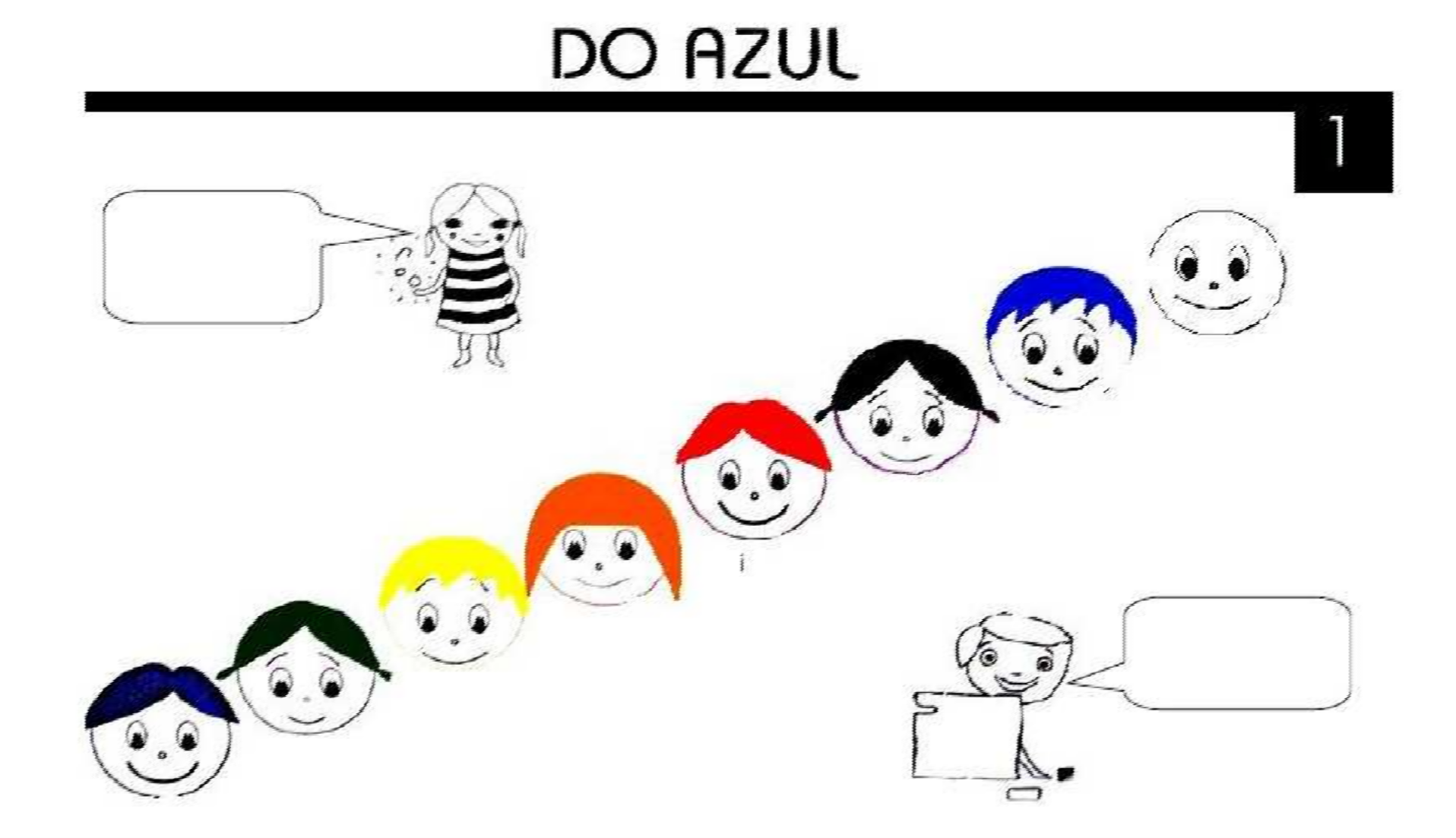 